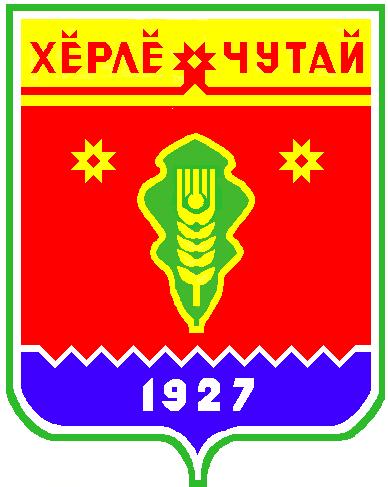                       В Красночетайском районе осужден местный житель, жестоко обращавшийся со своей малолетней дочерьюПриговором мирового судьи судебного участка № 1 Красночетайского района осужден 38-летний житель с.Баймашкино Красночетайского района, обвинявшийся в совершении преступления, предусмотренного ст.156 УК РФ (неисполнение обязанностей по воспитанию несовершеннолетнего родителем, если это деяние соединено с жестоким обращением с несовершеннолетним).Установлено, что осужденный не исполнял обязанности по воспитанию и содержанию несовершеннолетней дочери, 2009 года рождения. Ребенок проживал в доме в антисанитарной обстановке, без надлежащих условий для получения образования, полноценного отдыха и сна. Дочь была лишена регулярного полноценного питания и иных средств к существованию. На почве систематического злоупотребления спиртными напитками обвиняемый неоднократно устраивал скандалы со своей дочерью, жестоко с ней обращался, избивая её и причиняя физическую боль.            С учетом личности подсудимого, отсутствия у него судимости, смягчающего обстоятельства в виде явки с повинной, судом назначено наказание в виде обязательных работ на срок 280 часов. Приговор вступил в законную силу.            Напоминаем, что в августе 2020 года осужденный был лишен родительских прав. При рассмотрении иска о лишении родительских прав в суде участвующим в деле прокурором были выяснены дополнительные обстоятельства, указывающие на факты жестокого обращения ответчика с малолетней дочерью, с учетом которых органом дознания было принято решение о возбуждении уголовного дела.  В настоящее время девочка проживает у опекуна.Прокурор Красночетайского районастарший советник юстиции                                                                                        А.И. ПетровПрокуратурой Красночетайского района опротестовано незаконное постановление                          административной комиссии о привлечении гражданина к административной ответственностиПрокуратурой района в ходе надзорной деятельности проведена проверка соблюдения законодательства об административных правонарушениях в деятельности административной комиссии при администрации Красночетайского района Чувашской Республики.Установлено, что постановлением административной комиссией от 09.12.2020 гражданин привлечен к административной ответственности в виде штрафа в размере 500 руб. за совершение действий, нарушающих тишину и покой граждан с 23 часов до 7 часов.Из материалов дела следовало, что он 16.11.2020 около 00 часов 30 мин. пришел домой к своей к своей сожительнице и сильно стучался в дверь, мешая ей спать.Административной комиссией при администрации Красночетайского района сделан вывод о наличии в действиях гражданина состава административного правонарушения, предусмотренного ч.1 ст. 9 Закона ЧР «Об административных правонарушениях».Вместе с тем, указанной нормой установлено, что под действиями, нарушающими тишину и покой граждан, понимаются использование телевизоров, радиоприемников, магнитофонов, других звуковоспроизводящих устройств, а также устройств звукоусиления, в том числе установленных на транспортных средствах, временных (некапитальных) объектах мелкорозничной торговли (киосках, павильонах, лотках), использование неисправной охранной сигнализации, а также неотключение звуковых сигналов сработавшей охранной сигнализации, крики, свист, пение и игра на музыкальных инструментах, производство строительно-монтажных, строительно-ремонтных, разгрузочно-погрузочных работ.Из материалов дела следовало, что гражданин проживает со своей сожительницей по данному адресу с 2001 года. Таким образом, гражданин сильно стучал в дверь с целью доступа к своему месту проживания. При этом он какого – либо оборудования не использовал и действий, запрещенных указанной статьей Закона Чувашской Республики от 23.07.2003 №22, не совершал.Кроме того, при производстве по делу допущены процессуальные нарушения.По протесту прокурора района Решением Ядринского районного суда Чувашской Республики незаконное постановление отменено, дело прекращено в связи с отсутствием состава административного правонарушения. ВЕСТНИК Испуханского сельского поселенияТир. 100 экз.Д.Испуханы, ул.Новая д.2Номер сверстан специалистом администрации Испуханского сельского поселенияОтветственный за выпуск: Е.Ф.ЛаврентьеваВыходит на русском  языке